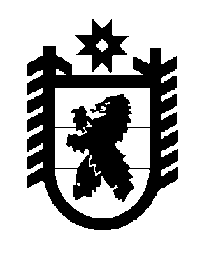 Российская Федерация Республика Карелия    ПРАВИТЕЛЬСТВО РЕСПУБЛИКИ КАРЕЛИЯРАСПОРЯЖЕНИЕот 11 сентября 2014 года № 558р-Пг. Петрозаводск Рассмотрев предложение Государственного комитета Республики Карелия по управлению государственным имуществом и организации закупок, учитывая постановление администрации Лоухского муни-ципального района от 12 мая 2014 года  № 87 «Об утверждении перечня имущества, предлагаемого для передачи из государственной собственности Республики Карелия в муниципальную собственность  Лоухского муниципального района», в соответствии с Законом Республики Карелия от 2 октября 1995 года № 78-ЗРК «О порядке передачи объектов государственной собственности Республики Карелия в муниципальную собственность» передать в муниципальную собственность Лоухского муниципального района от Бюджетного учреждения «Национальная библиотека Республики Карелия» государственное имущество Республики Карелия согласно приложению к настоящему распоряжению.           ГлаваРеспублики Карелия                                                            А.П. Худилайнен Приложение к распоряжениюПравительства Республики Карелияот 11 сентября 2014 года № 558р-ППеречень государственного имущества Республики Карелия, передаваемого в муниципальную собственность Лоухского муниципального района____________________№ п/пНаименование имуществаКоличество, экземпляровОбщая стоимость, рублей1.Большая Российская энциклопедия. 
Том 19911043,722.Большая Российская энциклопедия. 
Том 20911043,723.Православная энциклопедия. Том 2721800,004.Православная энциклопедия. Том 2821800,005.Православная энциклопедия. Том 2921800,006.Сборник материалов горячей линии44000,00Итого2831487,44